INFORMACION PRESUPUESTARIA POR DEPENDENCIA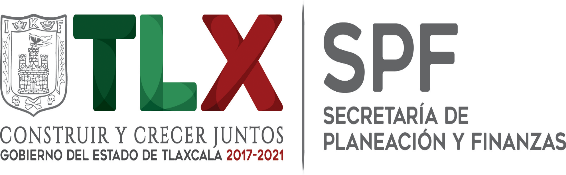 DEPENDENCIA O ENTIDADDEPENDENCIA O ENTIDAD12 SECRETARÍA DE TURISMO12 SECRETARÍA DE TURISMO12 SECRETARÍA DE TURISMO12 SECRETARÍA DE TURISMO12 SECRETARÍA DE TURISMO12 SECRETARÍA DE TURISMOPARTIDACONCEPTOAPROBADOMODIFICADODEVENGADOEJERCIDOPRIMER TRIMESTRESEGUNDO TRIMESTRE1000SERVICIOS PERSONALES1131SUELDOS A FUNCIONARIOS1,528,993.001,518,987.60754,491.60754,491.60357,659.90396,831.701132SUELDOS AL PERSONAL2,543,191.002,471,785.141,200,187.141,200,187.14575,027.04625,160.101133SUELDOS A TRABAJADORES941,551.00912,233.57441,455.57441,455.57214,586.78226,868.791134SUELDOS INTERINOS71,578.0074,419.5738,629.5738,629.5717,042.4621,587.111211HONORARIOS ASIMILABLES A SALARIOS1,141,665.001,140,252.84569,418.84569,418.84271,824.90297,593.941212ADICIONES A LOS HONORARIOS ASIMILABLES A SALARIOS435,347.00427,296.11209,622.11209,622.11104,344.13105,277.981312PRIMA QUINQUENAL A TRABAJADORES77,211.0063,219.0024,615.0024,615.0014,637.169,977.841314ASIGNACIÓN DE QUINQUENIO TRABAJADORES17,757.0025,552.6016,672.6016,672.607,183.409,489.201321PRIMA VACACIONAL A FUNCIONARIOS152,899.00151,341.0874,889.0874,889.0837,149.6137,739.471322PRIMA VACACIONAL AL PERSONAL127,160.00121,867.2258,285.2258,285.2228,751.4029,533.821323PRIMA VACACIONAL A TRABAJADORES47,078.0044,337.9320,799.9320,799.9310,713.3310,086.601326GRATIFICACIÓN FIN DE AÑO FUNCIONARIOS339,777.00336,309.86166,419.86166,419.8682,554.5583,865.311327GRATIFICACIÓN FIN DE AÑO AL PERSONAL282,577.00270,810.90129,522.90129,522.9063,892.2765,630.631328GRATIFICACIÓN FIN DE AÑO A TRABAJADORES104,617.0098,530.0046,222.0046,222.0023,807.4722,414.531342COMPENSACIONES AL PERSONAL394,716.00384,930.00187,572.00187,572.0098,679.0088,893.001431CUOTAS SEGURO DE RETIRO A FUNCIONARIOS271,730.00265,852.96129,988.96129,988.9663,673.4866,315.481432CUOTAS SEGURO DE RETIRO AL PERSONAL124,285.00122,064.8759,922.8759,922.8729,591.5230,331.351441CUOTAS SEGURO DE VIDA A FUNCIONARIOS37,440.0037,440.000.000.000.000.001442CUOTAS SEGURO DE VIDA AL PERSONAL79,560.0079,560.000.000.000.000.001443CUOTAS SEGURO DE VIDA A TRABAJADORES37,440.0037,440.000.000.000.000.001521INDEMNIZACIÓN Y LIQUIDACIÓN A FUNCIONARIOS20,772.0016,617.600.000.000.000.001522INDEMNIZACIÓN Y LIQUIDACIÓN AL PERSONAL44,148.0035,318.400.000.000.000.001523INDEMNIZACIÓN Y LIQUIDACIÓN A TRABAJADORES20,772.0018,694.800.000.000.000.001531MES PREJUBILATORIO2,962.00999.00999.00999.00999.000.001541AYUDA PARA PASAJES14,280.0014,899.007,759.007,759.003,570.724,188.281542APOYO CANASTA4,000.004,444.404,444.404,444.400.004,444.401546DÍAS ECONÓMICOS A TRABAJADORES23,539.0020,341.7120,341.7120,341.7120,341.710.001549INCENTIVO AL AHORRO DE LOS FUNCIONARIOS485,533.00478,616.35235,850.35235,850.35116,084.41119,765.94154AINCENTIVO AL AHORRO DEL PERSONAL238,664.00234,736.05115,402.05115,402.0557,396.9058,005.15154BINCENTIVO AL AHORRO DE LOS TRABAJADORES18,024.0017,302.748,290.748,290.744,361.523,929.22154CINCENTIVO AL AHORRO DE LOS INTERINOS1,728.001,801.95937.95937.95432.90505.05154DANIVERSARIO DÍA DEL TRABAJO4,800.004,845.964,845.964,845.960.004,845.96154KSERVICIO MÉDICO A FUNCIONARIOS369,996.00373,769.52159,443.23159,443.2334,901.93124,541.30154LSERVICIO MEDICO AL PERSONAL319,116.00465,150.62218,037.86218,037.8622,175.69195,862.17154MSERVICIO MÉDICO A TRABAJADORES474,384.00359,841.3879,935.7379,935.734,499.7175,436.021551APOYOS A LA CAPACITACIÓN DE LOS SERVIDORES PÚBLICOS10,332.0010,556.765,390.765,390.762,582.402,808.361591CUOTAS DESPENSA A FUNCIONARIOS235,079.00234,272.97116,732.97116,732.9755,001.8061,731.171592CUOTAS DESPENSA AL PERSONAL499,538.00483,071.71233,303.71233,303.71110,928.00122,375.711593CUOTAS DESPENSA A TRABAJADORES235,079.00229,493.34111,953.34111,953.3455,464.0056,489.341594CUOTAS DESPENSA INTERINOS29,387.0030,541.9415,847.9415,847.946,933.008,914.941597DESPENSA ESPECIAL DE FIN DE AÑO AL PERSONAL104,665.0097,456.2445,124.2445,124.2422,378.4722,745.771598DESPENSA ESPECIAL DE FIN DE AÑO A TRABAJADORES78,465.0073,900.6434,666.6434,666.6417,855.6416,811.001599PERCEPCIÓN COMPLEMENTARIA FUNCIONARIOS1,528,994.001,518,987.61754,491.61754,491.61357,659.91396,831.70159BOTRAS PERCEPCIONES A FUNCIONARIOS101,932.0092,569.0341,605.0341,605.0320,638.6320,966.40159COTRAS PERCEPCIONES AL PERSONAL84,772.0074,764.6832,380.6832,380.6815,973.0516,407.63159DOTRAS PERCEPCIONES A TRABAJADORES269,868.00249,663.68112,097.87112,097.875,951.91106,145.96159FAPORTACIÓN A PENSIONES DE FUNCIONARIOS275,220.00273,418.46135,808.46135,808.4664,378.7571,429.71159GAPORTACIÓN A PENSIONES DEL PERSONAL457,774.00444,922.38216,034.38216,034.38103,505.22112,529.16159HAPORTACIÓN A PENSIONES POR TRABAJADORES169,479.00162,999.8478,261.8478,261.8438,805.3839,456.46159JBONO ANUAL A FUNCIONARIOS331,282.00311,259.46145,617.46145,617.4672,235.2473,382.22159KBONO ANUAL AL PERSONAL139,451.00130,413.2060,687.2060,687.2029,797.3930,889.81159MBONO ANUAL INTERINOS7,755.007,526.713,650.713,650.711,656.901,993.811711ESTÍMULOS POR AÑOS DE SERVICIO15,900.000.000.000.000.000.00TOTAL 1000  SERVICIOS PERSONALES TOTAL 1000  SERVICIOS PERSONALES 15,374,262.0015,057,429.387,128,658.077,128,658.073,247,628.583,881,029.492000MATERIALES Y SUMINISTROS2111MATERIALES, ÚTILES Y EQUIPOS MENORES DE OFICINA172,000.00172,000.0068,276.2268,276.220.0068,276.222121MATERIALES Y ÚTILES DE IMPRESIÓN Y REPRODUCCIÓN10,000.008,995.730.000.000.000.002141MATERIALES, ÚTILES Y EQUIPOS MENORES DE TECNOLOGÍAS DE LA INFORMACIÓN Y COMUNICACIONES234,000.00235,000.00156,964.26156,964.260.00156,964.262151MATERIAL IMPRESO E INFORMACIÓN DIGITAL1,000,000.00994,276.12545,425.85545,425.850.00545,425.852161MATERIAL DE LIMPIEZA190,000.00190,000.00138,713.91138,713.913,480.00135,233.912211PRODUCTOS ALIMENTICIOS PARA PERSONAS120,000.00110,858.0012,644.9212,644.925,858.006,786.922231UTENSILIOS PARA EL SERVICIO DE ALIMENTACIÓN30,000.0024,999.3224,999.3224,999.320.0024,999.322421CEMENTO Y PRODUCTOS DE CONCRETO1,500.001,499.301,499.301,499.300.001,499.302431CAL, YESO Y PRODUCTOS DE YESO1,500.001,497.851,497.851,497.850.001,497.852461MATERIAL ELÉCTRICO Y ELECTRÓNICO18,000.0016,999.9814,713.4414,713.440.0014,713.442491OTROS MATERIALES Y ARTÍCULOS DE CONSTRUCCIÓN Y REPARACIÓN10,000.0010,000.000.000.000.000.002531MEDICINAS Y PRODUCTOS FARMACÉUTICOS10,000.009,995.829,995.829,995.820.009,995.822611COMBUSTIBLES, LUBRICANTES Y ADITIVOS414,226.00414,226.00192,977.41192,977.4185,500.00107,477.412711VESTUARIO Y UNIFORMES145,000.0089,803.400.000.000.000.002721PRENDAS DE SEGURIDAD Y PROTECCIÓN PERSONAL4,000.003,998.873,998.873,998.870.003,998.872911HERRAMIENTAS MENORES3,000.002,998.452,998.452,998.450.002,998.452921REFACCIONES Y ACCESORIOS MENORES DE EDIFICIOS5,000.005,000.00226.20226.200.00226.202931REFACCIONES Y ACCESORIOS MENORES DE MOBILIARIO Y EQUIPO DE ADMINISTRACIÓN, EDUCACIONAL Y RECREATIVO10,000.009,996.239,996.239,996.230.009,996.232941REFACCIONES Y ACCESORIOS MENORES DE EQUIPO DE CÓMPUTO Y TECNOLOGÍAS DE LA INFORMACIÓN10,000.008,999.768,999.768,999.760.008,999.762961REFACCIONES Y ACCESORIOS MENORES DE EQUIPO DE TRANSPORTE127,481.00127,481.0090,348.6890,348.680.0090,348.682991REFACCIONES Y OTROS ACCESORIOS MENORES DE OTROS BIENES MUEBLES25,004.0025,004.001,600.001,600.00115.201,484.80TOTAL 2000 MATERIALES Y SUMINISTROSTOTAL 2000 MATERIALES Y SUMINISTROS2,540,711.002,463,629.831,285,876.491,285,876.4994,953.201,190,923.293000SERVICIOS GENERALES3111 ENERGÍA ELÉCTRICA291,000.00291,000.00118,222.40118,222.4059,949.4858,272.923141 TELEFONÍA TRADICIONAL500,000.00500,000.00241,352.70241,352.70120,740.64120,612.063171 SERVICIOS DE ACCESO DE INTERNET, REDES Y PROCESAMIENTO DE INFORMACIÓN1,296,000.001,473,815.671,156,930.101,156,930.1017,170.941,139,759.163181 SERVICIOS POSTALES Y TELEGRÁFICOS6,000.004,999.600.000.000.000.003221 ARRENDAMIENTO DE EDIFICIOS105,235.0098,584.0041,760.0041,760.000.0041,760.003231 ARRENDAMIENTO DE MOBILIARIO Y EQUIPO DE ADMINISTRACIÓN, EDUCACIONAL Y RECREATIVO150,000.00135,000.00135,000.00135,000.000.00135,000.003251 ARRENDAMIENTO DE EQUIPO DE TRANSPORTE336,000.00206,000.000.000.000.000.003291 OTROS ARRENDAMIENTOS140,000.00129,200.000.000.000.000.003341 SERVICIOS DE CAPACITACIÓN60,000.00104,400.00104,400.00104,400.000.00104,400.003361 SERVICIOS DE APOYO ADMINISTRATIVO, TRADUCCIÓN, FOTOCOPIADO E IMPRESIÓN1,000,000.001,000,000.00387,979.40387,979.400.00387,979.403431 SERVICIOS DE RECAUDACIÓN, TRASLADO Y CUSTODIA DE VALORES1,152.001,152.00229.68229.680.00229.683451 SEGURO DE BIENES PATRIMONIALES76,000.0076,000.000.000.000.000.003461 ALMACENAJE, ENVASE Y EMBALAJE60,000.0040,000.000.000.000.000.003471 FLETES Y MANIOBRAS50,000.0030,000.000.000.000.000.003481 COMISIONES POR VENTAS2,400.002,546.16743.85743.85446.31297.543511 CONSERVACIÓN Y MANTENIMIENTO MENOR DE INMUEBLES0.0089,938.870.000.000.000.003521 INSTALACIÓN, REPARACIÓN Y MANTENIMIENTO DE MOBILIARIO Y EQUIPO DE ADMINISTRACIÓN, EDUCACIONAL Y RECREATIVO20,000.0019,994.920.000.000.000.003531 INSTALACIÓN, REPARACIÓN Y MANTENIMIENTO DE EQUIPO DE CÓMPUTO Y TECNOLOGÍA DE LA INFORMACIÓN30,000.0030,000.000.000.000.000.003551 REPARACIÓN Y MANTENIMIENTO DE EQUIPO DE TRANSPORTE90,317.0090,317.0033,507.9933,507.990.0033,507.993581 SERVICIOS DE LIMPIEZA Y MANEJO DE DESECHOS0.0059,757.5929,878.7929,878.790.0029,878.793591 SERVICIOS DE JARDINERÍA Y FUMIGACIÓN45,000.0015,000.000.000.000.000.003631 SERVICIOS DE CREATIVIDAD, PREPRODUCCIÓN Y PRODUCCIÓN DE PUBLICIDAD, EXCEPTO INTERNET200,000.000.000.000.000.000.003651 SERVICIOS DE LA INDUSTRIA FÍLMICA, DEL SONIDO Y DEL VIDEO1,000,000.00736,954.00486,954.00486,954.000.00486,954.003661 SERVICIO DE CREACIÓN Y DIFUSIÓN DE CONTENIDO EXCLUSIVAMENTE A TRAVÉS DE INTERNET70,000.0035,000.000.000.000.000.003711 PASAJES AÉREOS240,000.00240,000.000.000.000.000.003721 PASAJES TERRESTRES85,000.0055,000.000.000.000.000.003751 VIÁTICOS EN EL PAÍS344,968.00344,968.00108,307.82108,307.82538.00107,769.823761 VIÁTICOS EN EL EXTRANJERO70,000.000.000.000.000.000.003821 GASTOS DE ORDEN SOCIAL Y CULTURAL3,126,000.002,809,048.89432,099.05432,099.050.00432,099.053841 EXPOSICIONES100,000.00220,000.00119,999.96119,999.960.00119,999.963921 IMPUESTOS Y DERECHOS6,500.006,500.001,757.001,757.001,757.000.003981 IMPUESTOS SOBRE NOMINAS Y OTROS QUE SE DERIVEN DE UNA RELACIÓN LABORAL300,000.00300,000.00100,453.00100,453.0034,099.0066,354.00TOTAL 3000  SERVICIOS GENERALESTOTAL 3000  SERVICIOS GENERALES9,801,572.009,145,176.703,499,575.743,499,575.74234,701.373,264,874.374000TRANSFERENCIAS, ASIGNACIONES, SUBSIDIOS Y OTRAS AYUDAS4111ASIGNACIONES PRESUPUESTARIAS AL PODER EJECUTIVO2,000,000.002,000,000.021,000,000.011,000,000.011,000,000.010.004931TRANSFERENCIAS PARA EL SECTOR PRIVADO EXTERNO0.00300,000.000.000.000.000.00TOTAL 4000 TRANSFERENCIAS, ASIGNACIONES, SUBSIDIOS Y OTRAS AYUDASTOTAL 4000 TRANSFERENCIAS, ASIGNACIONES, SUBSIDIOS Y OTRAS AYUDAS2,000,000.002,300,000.021,000,000.011,000,000.011,000,000.010.006000INVERSIÓN PUBLICA6143AMPLIACIÓN DE REHABILITACIÓN DE OBRAS DE URBANIZACIÓN7,000,000.002,000,000.000.000.000.000.00TOTAL 6000 INVERSIÓN PUBLICATOTAL 6000 INVERSIÓN PUBLICA7,000,000.002,000,000.000.000.000.000.00TOTAL SECRETARÍA DE TURISMOTOTAL SECRETARÍA DE TURISMO36,716,545.0030,966,235.9312,914,110.3112,914,110.314,577,283.168,336,827.15